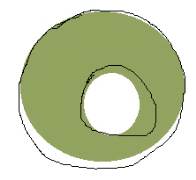 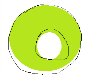 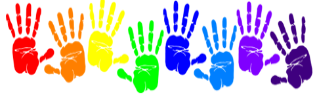 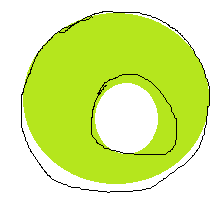 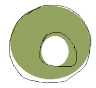 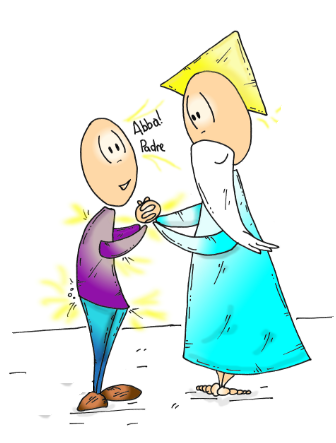 Fa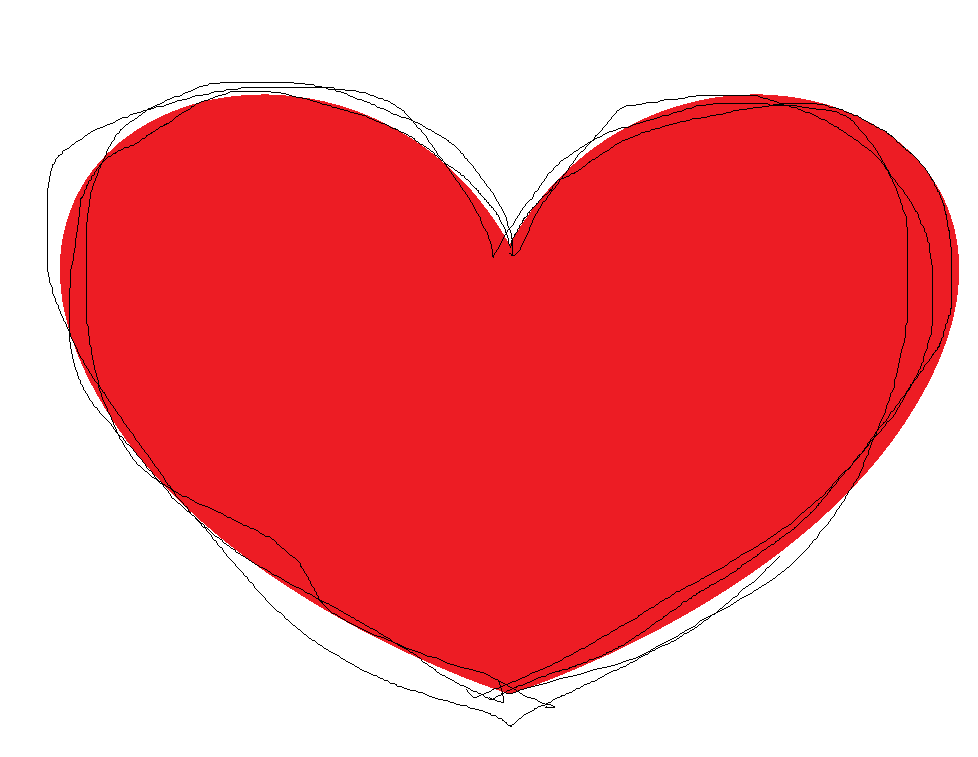 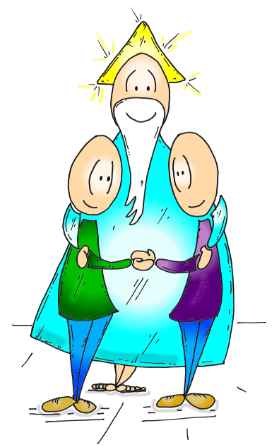 